Math 0306 - PreAlgebra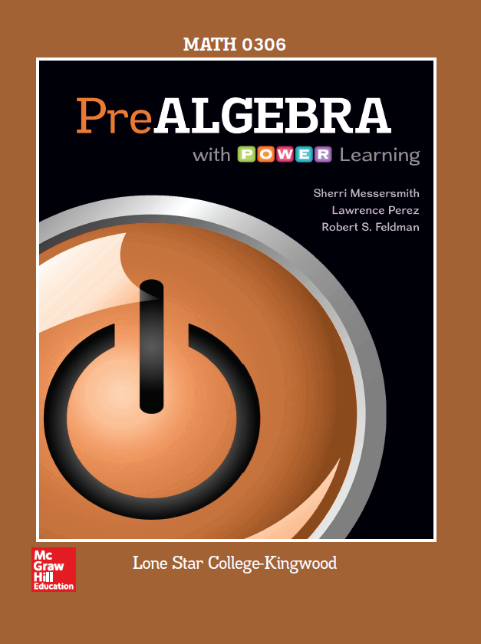 PreAlgebra with P.O.W.E.R Learning w/ConnectPlus Hosted by ALEKSSherri Messersmith, Lawrence Perez, and Robert S. Feldman
Paperback, McGraw-Hill; 1st edition.Custom text for Lone Star College - KingwoodISBN: 9781259569678Catalog Description:	3 Credits (3 hrs lec., 1 hr lab.) Topics for all formats include basic arithmetic operations on integers and rational numbers, order of operations, introduction to basic geometric concepts, simplification of algebraic expressions and techniques of solving simple linear equations. This course carries institutional credit but will not transfer and will not meet degree requirements. (3201045119) Prerequisite: NoneStudent Learning Outcomes: The student will:Calculate perimeter and area of quadrilaterals, triangles, and circles. Calculate volume of rectangular solids.(ABE Level 6)Demonstrate basic skills in computations, estimations, order of operations and applications involving rational numbers.(ABE Level 5)Demonstrate basic skills in computations, estimations, order of operations, and applications involving integers.(ABE Level 5)Demonstrate skill using the Commutative, Associative, Distributive, and Identity Properties of Addition and Multiplications on algebraic expressions.(ABE Level 5)Recognize and calculate angle relationships and triangle relationships.(ABE Level 6)Solve linear equations in one variable.(ABE Level 5)Solve ratio and proportion and percent problems including applications.(ABE Level 5)Book Sections: